Otros ContaminantesSi te dedicas a la agricultura y tienes sembradíos a los costados de la Laguna de Yuriria, seguramente haces uso de agroquímicos tales como los fertilizantes, los herbicidas y plaguicidas. El uso en grandes cantidades provoca que el excedente termine en la laguna y ayuda a que crezcan las plantas acuáticas como el lirio sobre la laguna, afectando así todas las actividades que se realizan en ella. 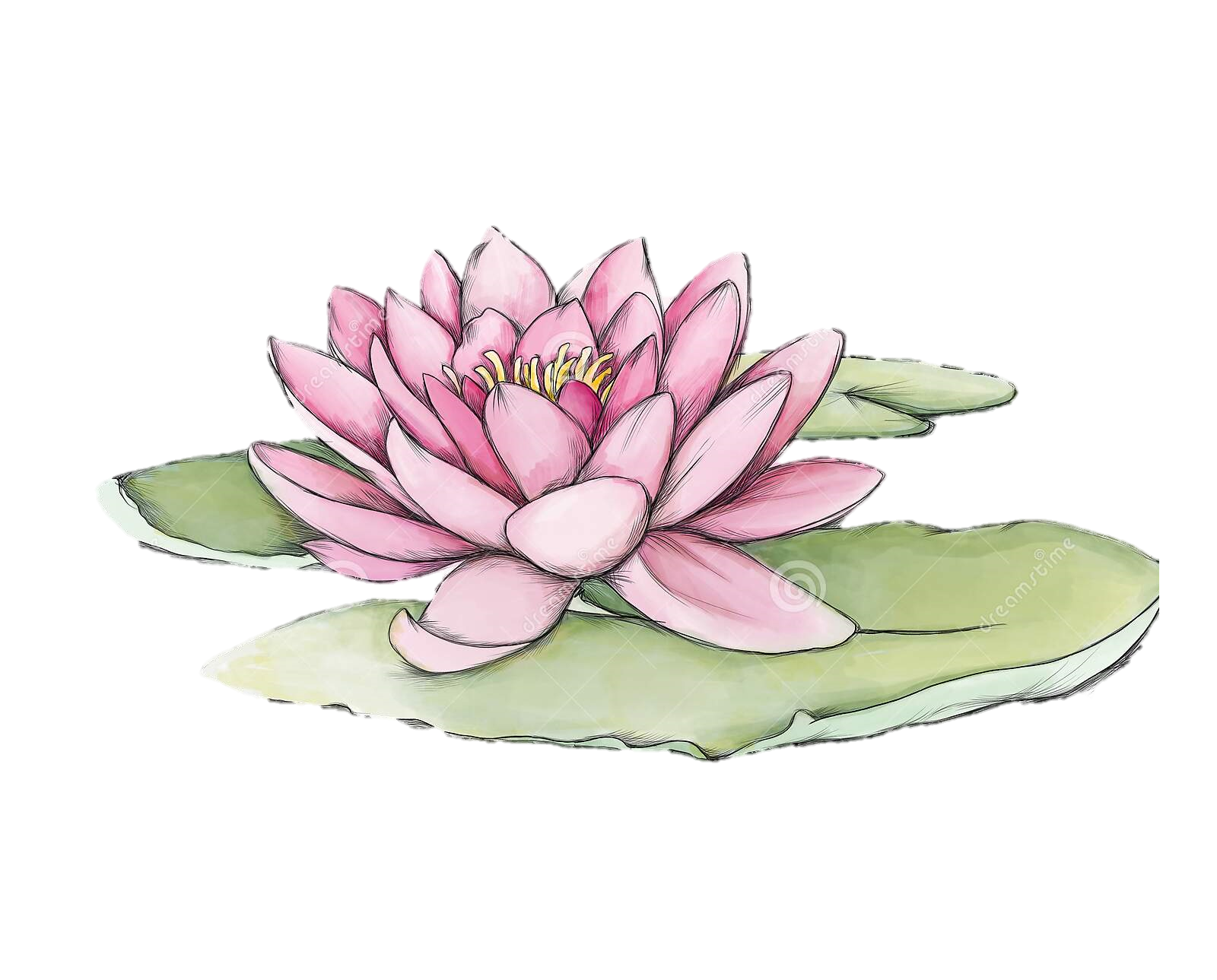 Preservación de la Laguna de YuririaProblemas que afectan a la Laguna de Yuriria y sugerencias para su preservación.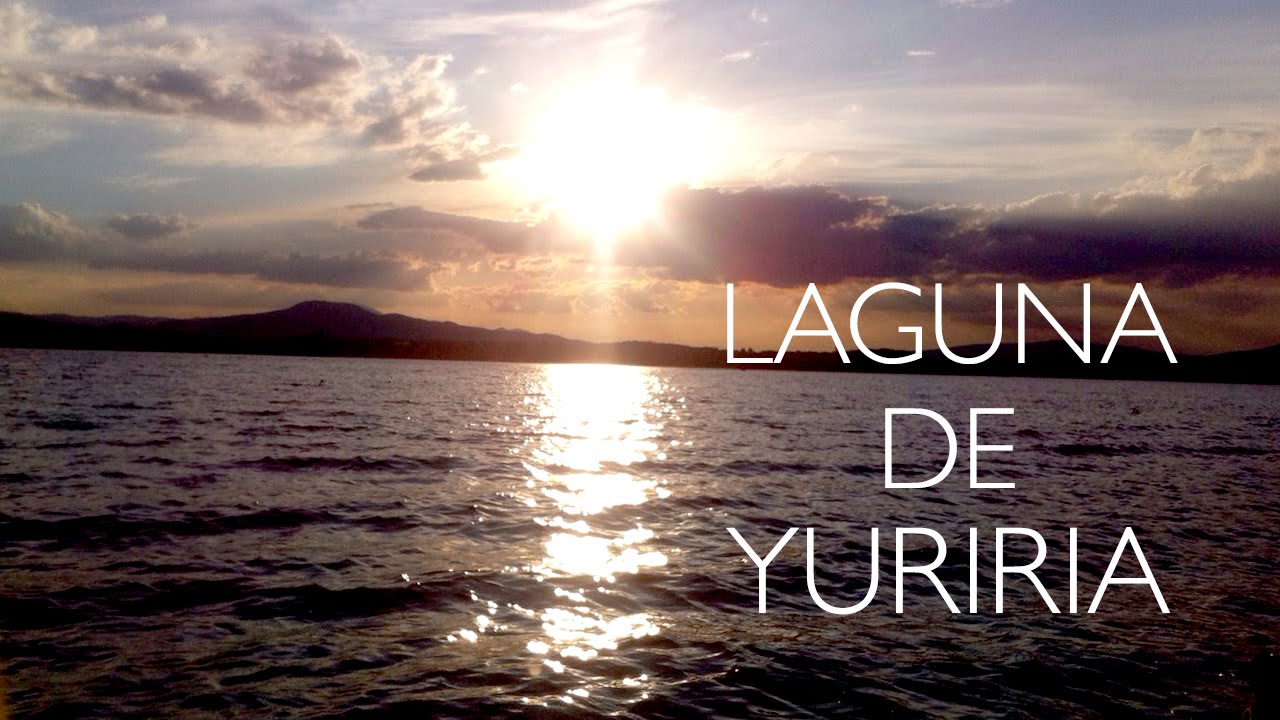 ¿Cuáles son los contaminantes de la Laguna?En general, se puede decir que todas las cosas que no pertenecen de forma natural a la Laguna son contaminantes, algunos ejemplos de ellos serian la basura, restos de animales, comida, aceites, gasolina, etc.DesechosLa Laguna al ser una zona turística, es lugar de reuniones entre familias y amigos, como resultado de estas reuniones se genera mucha basura que por descuido de los visitantes y algunos pobladores, o por algunas otras causas desechan sus residuos a los costados de la Laguna.Paseos en LanchaAlgunas de las principales atracciones y servicios de entretenimiento que se ofrecen en la laguna de Yuriria son los paseos en la lancha a lo largo de su basta superficie.Otro de los contaminantes a la salud de la Laguna de Yuriria son los aceites y combustibles que derraman los motores de las lanchas.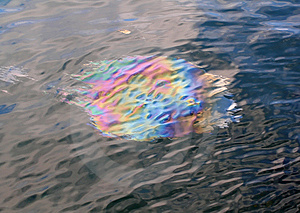 Consumos en RestaurantesComo toda parte indispensable en los viajes está la comida, por lo mismo hay una zona restaurantera en la Angostura, sus menús se basan en la comida de mar y algunos de sus productos provienen de la misma laguna.Consejos para ayudar a preservar la lagunaSegún te sea posible, puedes realizar alguna de estas actividades para ayudar a mantener a la Laguna saludable:Deposita la basura en su lugarLimpia los espacios donde realices reunionesProcura elegir botes impulsados por remos o que su motor se encuentre en buenas condicionesSi te dedicas a la agricultura, optar por usar la menor cantidad posible de fertilizantes, herbicidas y plaguicidas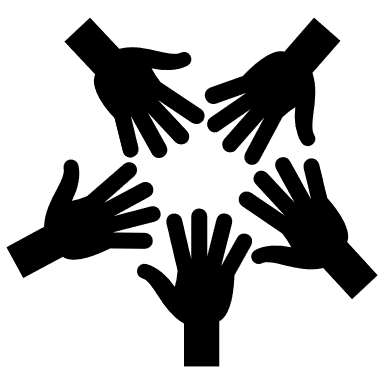 